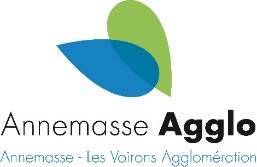 Pièce A02NOTE DESCRIPTIVE D’OPERATION LOGEMENTS PSLAANNEE 2022Identification de l’opération  -  NUMERO OPERATION GALION : Nom  (Important : Merci de garder cette appellation dossier)Adresse Réfs. Cadastrales  - Bailleur Gestionnaire du dossier :Nom/Prénom   - Téléphone Adresse mail Spécificité de l’opération (cocher la ou les cases concernées)MOD   -  VEFA   -  Construction neuve   -  Acquisition/Amélioration   -  Logt Individuel Le cas échéant Nom du Promoteur Nombre logements :   - DONT   PLUS   ;    PLAI   ;    PLS   ;    PSLA  Nombre de logements PLAI ADAPTE Caractéristiques TechniquesNuméro du PC (le cas échéant) :    -  Obtenu Le (le cas échéant) : Démarrage travaux prévus le :    -  Livraison prévue le : SURFACES PSLAATTENTION : SUITE AU VERSO Concernant le bâtiment :→ Combien de sous-sol :    -  Combien d’étages : RDC +  (y compris attique)→ Possède t’il une certification :NF Habitat ou équivalent OUI   -  NON → Possède t’il un ascenseur : OUI   -  NON   Energie :Stationnements :Garages : Nombre : LotNombreSurface habitableSurface annexeSurface utileEnergie de chauffage Energie renouvelable de complémentType de chauffage (individuel ou collectif)Energie Eau Chaude SanitairesEnergie renouvelable de compl. E.C.S.Type énergie E.C.S. (individuel ou collectif)